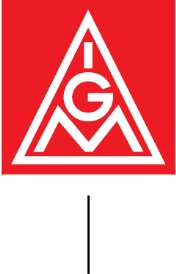 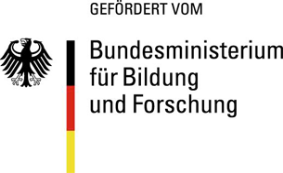 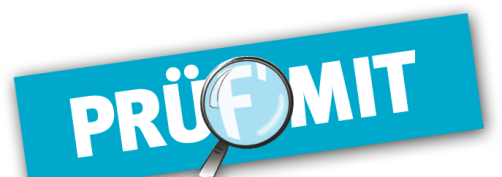 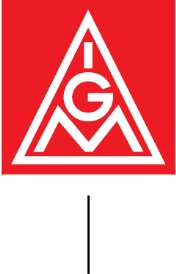 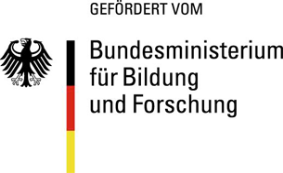 Name, VornameAnschriftBetriebAnreiseAbreiseUnterschrift0MustermannMaxMusterstr. 0111111 MusterburgMuster GmbH08:0001.0318:0002.03M. Mustermann1234567891011121314Name, VornameAnschriftBetriebAnreiseAbreiseUnterschrift151617181920212223242526272829